2018年12月19日下午，工程图学教研室在机械楼411机房开展教学观摩公开课，本次公开课由万志华老师主讲，工程图学教研室全体教师参加了观摩。本次公开课课程为《计算机辅助设计》，授课对象为机械类1801-1802班。万老师采用多媒体教学手段，直接与学生机联网讲授了Auto CAD的工作界面和图层设置的方法。学生们可以直接在电脑屏幕上观看教学，学习积极性得到了提高，教学效果良好。观摩课上，工程图学教研室的每位教师都专心听讲，认真记录。课后，老师们就如何上好制图课，如何改进教学方法，如何调动学生的学习积极性进行了热烈的探讨。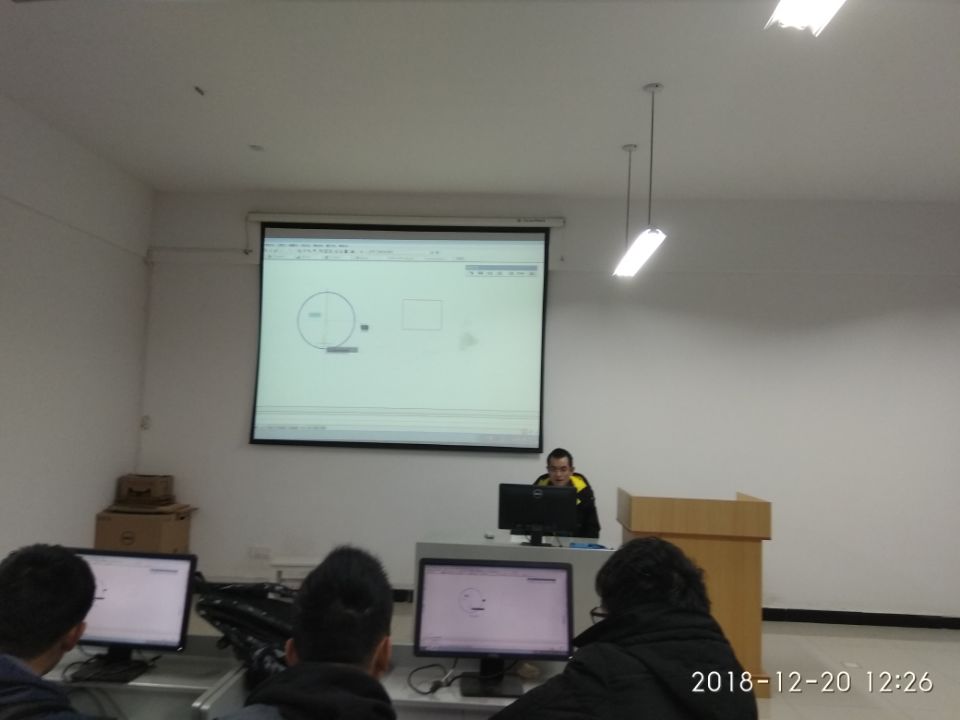 